Design Worksheet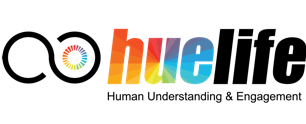 